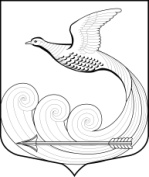 Местная администрациямуниципального образования Кипенское сельское поселениемуниципального образования Ломоносовского муниципального районаЛенинградской областиПОСТАНОВЛЕНИЕот 14.04.2021 г. № 224д. КипеньОб утверждении положения о порядке формирования, ведения и обязательного  опубликования Перечня  муниципального имущества, находящегося в собственности муниципального образования Кипенское сельское поселение муниципального образования Ломоносовский муниципальный район Ленинградской области и свободного от прав третьих лиц (за исключением права хозяйственного ведения, права оперативного управления,  имущественных прав субъектов малого и среднего предпринимательства, а также физических лиц, не являющихся индивидуальными предпринимателями и применяющих специальный налоговый режим «Налог на профессиональный доход»), предназначенного для предоставления во владение и (или) в пользование на долгосрочной основе субъектам малого и среднего предпринимательства, физическим лицам, не являющимся индивидуальными предпринимателями и применяющим специальный налоговый режим «Налог на профессиональный доход», и организациям, образующим инфраструктуру поддержки субъектов малого и среднего предпринимательства, порядке и условиях предоставления в аренду имущества из указанного перечняВ целях совершенствования поддержки малого и среднего предпринимательства в муниципальном образовании Кипенское сельское поселение муниципального образования Ломоносовский муниципальный район Ленинградской области, в соответствии с Земельным кодексом Российской Федерации, Федеральным законом от 22.07.2008 № 159-ФЗ «Об особенностях отчуждения недвижимого имущества, находящегося 
в государственной собственности или в муниципальной собственности и арендуемого субъектами малого и среднего предпринимательства, и о внесении изменений в отдельные законодательные акты Российской Федерации», ст. 18 Федерального закона от 24.07.2007 № 209-ФЗ «О развитии малого и среднего предпринимательства в Российской Федерации», Федеральным законом от 8 июня 2020 г. № 169-ФЗ «О внесении изменений в Федеральный закон «О развитии малого и среднего предпринимательства в Российской Федерации» и статьи 1 и 2 Федерального закона «О внесении изменений в Федеральный закон «О развитии малого и среднего предпринимательства в Российской Федерации» в целях формирования единого реестра субъектов малого и среднего предпринимательства – получателей поддержки», ст. 14 Федерального закона от 06.10.2003 № 131-ФЗ «Об общих принципах организации местного самоуправления в Российской Федерации», Федеральным законом от 26 июля 2006 года №135-ФЗ «О защите конкуренции», местная администрация  Кипенского сельского поселения постановляет:1. Утвердить Положение о порядке формирования, ведения и обязательного опубликования Перечня муниципального имущества, находящегося в собственности муниципального образования Кипенское сельское поселение муниципального образования  Ломоносовский муниципальный район Ленинградской области и свободного от прав третьих лиц (за исключением права хозяйственного ведения, права оперативного управления, имущественных прав субъектов малого и среднего предпринимательства, а также физических лиц, не являющихся индивидуальными предпринимателями и применяющих специальный налоговый режим «Налог на профессиональный доход»), предназначенного для предоставления во владение и (или) в пользование на долгосрочной основе  субъектам малого и среднего предпринимательства, физическим лицам, не являющимся индивидуальными предпринимателями и применяющим специальный налоговый режим «Налог на профессиональный доход» и организациям, образующим инфраструктуру поддержки субъектов малого и среднего предпринимательства, порядке и условиях предоставления в аренду имущества из указанного перечня, согласно приложению.2. Установить, что местная администрация муниципального образования Кипенское сельское поселение муниципального образования  Ломоносовского муниципального района Ленинградской области является органом, ответственным за формирование, утверждение, ведение (в том числе ежегодное дополнение) и обязательное опубликование перечня  муниципального имущества, находящегося в собственности муниципального образования Кипенское сельское поселение муниципального образования Ломоносовский муниципальный район Ленинградской области и свободного от прав третьих лиц (за исключением права хозяйственного ведения, права оперативного управления, имущественных прав субъектов малого и среднего предпринимательства, а также физических лиц, не являющихся индивидуальными предпринимателями и применяющих специальный налоговый режим «Налог на профессиональный доход»), предназначенного для предоставления во владение и (или) в пользование на долгосрочной основе  субъектам малого и среднего предпринимательства, физическим лицам, не являющимся индивидуальными предпринимателями и применяющим специальный налоговый режим «Налог на профессиональный доход» и организациям, образующим инфраструктуру поддержки субъектов малого и среднего предпринимательства.3. Опубликовать настоящее постановление в средствах массовой информации и разместить на официальном сайте муниципального образования Кипенское сельское поселение в информационно-телекоммуникационной сети Интернет.4.  Постановление вступает в силу со дня официального опубликования.Глава  Кипенского сельского поселения					                 М. В. КюнеПоложение о порядке формирования, ведения и обязательного  опубликования Перечня  муниципального имущества, находящегося в собственности муниципального образования Кипенское сельское поселение муниципального образования Ломоносовский муниципальный район Ленинградской области и свободного от прав третьих лиц (за исключением права хозяйственного ведения, права оперативного управления,  имущественных прав субъектов малого и среднего предпринимательства, а также физических лиц, не являющихся индивидуальными предпринимателями и применяющих специальный налоговый режим «Налог на профессиональный доход»), предназначенного для предоставления во владение и (или) в пользование на долгосрочной основе субъектам малого и среднего предпринимательства, физическим лицам, не являющимся индивидуальными предпринимателями и применяющим специальный налоговый режим «Налог на профессиональный доход», и организациям, образующим инфраструктуру поддержки субъектов малого и среднего предпринимательства, порядке и условиях предоставления в аренду имущества из указанного перечня1. Общие положения1.1. Положение о порядке формирования, ведения и обязательного опубликования Перечня  муниципального имущества, находящегося в собственности муниципального образования Кипенское сельское поселение муниципального образования Ломоносовский муниципальный район Ленинградской области и свободного от прав третьих лиц (за исключением права хозяйственного ведения, права оперативного управления,  имущественных прав субъектов малого и среднего предпринимательства, а также физических лиц, не являющихся индивидуальными предпринимателями и применяющих специальный налоговый режим «Налог на профессиональный доход»), предназначенного для предоставления во владение и (или) в пользование на долгосрочной основе субъектам малого и среднего предпринимательства, физическим лицам, не являющимся индивидуальными предпринимателями и применяющим специальный налоговый режим «Налог на профессиональный доход», и организациям, образующим инфраструктуру поддержки субъектов малого и среднего предпринимательства, порядке и условиях предоставления в аренду имущества из указанного перечня (далее - Положение) разработано в соответствии с Федеральным законом от 06.10.2003 № 131-ФЗ «Об общих принципах организации местного самоуправления в Российской Федерации», Федеральным законом от 24.07.2007 № 209-ФЗ «О развитии малого и среднего предпринимательства в Российской Федерации», Федеральным законом от 22.07.2007 № 159-ФЗ «Об особенностях отчуждения недвижимого имущества, находящегося в государственной собственности или в муниципальной собственности и арендуемого субъектами малого и среднего предпринимательства, и о внесении изменений в отдельные законодательные акты Российской Федерации», Федеральным законом от 8 июня 2020 г. № 169-ФЗ «О внесении изменений в Федеральный закон «О развитии малого и среднего предпринимательства в Российской Федерации» и статьи 1 и 2 Федерального закона «О внесении изменений в Федеральный закон «О развитии малого и среднего предпринимательства в Российской Федерации» в целях формирования единого реестра субъектов малого и среднего предпринимательства – получателей поддержки», Земельным кодексом Российской Федерации, Федеральным законом от 26 июля 2006 года № 135-ФЗ «О защите конкуренции».1.2. Положение устанавливает порядок формирования, ведения 
и обязательного опубликования Перечня  муниципального имущества, находящегося в собственности муниципального образования Кипенское сельское поселение муниципального образования Ломоносовский муниципальный район Ленинградской области и свободного от прав третьих лиц (за исключением права хозяйственного ведения, права оперативного управления,  имущественных прав субъектов малого и среднего предпринимательства, а также физических лиц, не являющихся индивидуальными предпринимателями и применяющих специальный налоговый режим «Налог на профессиональный доход»), предназначенного для предоставления во владение и (или) в пользование на долгосрочной основе субъектам малого и среднего предпринимательства, физическим лицам, не являющимся индивидуальными предпринимателями и применяющим специальный налоговый режим «Налог на профессиональный доход», и организациям, образующим инфраструктуру поддержки субъектов малого и среднего предпринимательства, порядке и условиях предоставления в аренду имущества из указанного перечня  (далее – Перечень), порядок и условия предоставления в аренду имущества из указанного Перечня. 1.3. Перечень формируется местной администрацией Кипенского сельского поселения (далее – уполномоченный орган) в соответствии с настоящим Положением 
и утверждается постановлением местной администрации муниципального образования Кипенское сельское поселение муниципального образования Ломоносовского муниципального района Ленинградской области (далее – местная администрация).1.4. Муниципальное имущество, находящееся в собственности муниципального образования Кипенское сельское поселение муниципального образования Ломоносовский муниципальный район Ленинградской области (далее – муниципальное имущество), в том числе земельные участки (за исключением земельных участков, предназначенных для ведения личного подсобного хозяйства, огородничества, садоводства, индивидуального жилищного строительства) здания, строения, сооружения, нежилые помещения, оборудование, машины, механизмы, установки, транспортные средства, инвентарь,  инструменты, включенное в Перечень, может передаваться только субъектам малого и среднего предпринимательства, физическим лицам, не являющимся индивидуальными предпринимателями и применяющим специальный налоговый режим «Налог на профессиональный доход», в долгосрочную аренду. Запрещается продажа  муниципального имущества, включенного в Перечень, 
за исключением возмездного отчуждения такого имущества в собственность субъектов малого и среднего предпринимательства в соответствии с Федеральным законом от 22 июля 2008 года № 159-ФЗ «Об особенностях отчуждения недвижимого имущества, находящегося в государственной или в муниципальной собственности и арендуемого субъектами малого и среднего предпринимательства, и о внесении изменений в отдельные законодательные акты Российской Федерации» и в случаях, указанных в подпунктах 6, 8 и 9 пункта 2 статьи 39.3 Земельного кодекса Российской Федерации. В отношении указанного имущества запрещаются также переуступка прав пользования им, передача прав пользования им в залог 
и внесение прав пользования таким имуществом в уставный капитал любых других субъектов хозяйственной деятельности, передача третьим лицам прав 
и обязанностей по договорам аренды такого имущества (перенаем), передача 
в субаренду, за исключением предоставления такого имущества в субаренду субъектам малого и среднего предпринимательства, физическим лицам, не являющимся индивидуальными предпринимателями и применяющим специальный налоговый режим «Налог на профессиональный доход» организациями, образующими инфраструктуру поддержки субъектов малого и среднего предпринимательства, в случае, если в субаренду предоставляется имущество, предусмотренное пунктом 14 части 1 статьи 17.1 Федерального закона от 26 июля 2006 года № 135-ФЗ «О защите конкуренции».1.5. Муниципальное имущество, находящееся в собственности муниципального образования Кипенское сельское поселение муниципального образования Ломоносовский муниципальный район Ленинградской области, включенное в Перечень, должно использоваться по целевому назначению.            2. Порядок формирования, ведения и обязательного опубликования Перечня2.1. Перечень формируется на основании реестра муниципального имущества муниципального образования Кипенское сельское поселение муниципального образования Ломоносовский муниципальный район Ленинградской области. 2.2. В Перечень вносятся сведения о муниципальном  имуществе, соответствующем следующим критериям:а) муниципальное  имущество свободно от прав третьих лиц (за исключением права хозяйственного ведения, права оперативного управления, имущественных прав субъектов малого и среднего предпринимательства, а также физических лиц, не являющихся индивидуальными предпринимателями и применяющих специальный налоговый режим «Налог на профессиональный доход»);б) в отношении муниципального имущества действующим законодательством не установлен запрет на его передачу во временное владение и (или) пользование, в том числе в аренду на торгах или без проведения торгов;в) муниципальное имущество не является объектом религиозного назначения;г) муниципальное имущество не является объектом незавершенного строительства; объектом жилищного фонда или объектом сети инженерно-технического обеспечения, к которому подключен объект жилищного фонда;д) в отношении  муниципального имущества не принято решение 
о предоставлении его иным лицам;е) муниципальное имущество не подлежит приватизации в соответствии с прогнозным планом (программой) приватизации имущества, находящегося в собственности Кипенского сельского поселения;ж) муниципальное  имущество не признано аварийным и подлежащим сносу или реконструкции.з) муниципальное имущество не относится к земельным участкам, предназначенным для ведения личного подсобного хозяйства, огородничества, садоводства, индивидуального жилищного строительства либо предусмотренным подпунктами 1-10, 13-15, 18 и 19 пункта 8 статьи 39.11 Земельного кодекса Российской Федерации, за исключением земельных участков, предоставленных в аренду субъектам малого и среднего предпринимательства, физическим лицам, не являющимся индивидуальными предпринимателями и применяющим специальный налоговый режим «Налог на профессиональный доход».и) в отношении муниципального имущества, закрепленного на праве хозяйственного ведения или оперативного управления за муниципальным  унитарным предприятием, на праве оперативного управления за муниципальным учреждением, представлено предложение такого предприятия или учреждения о включении соответствующего муниципального имущества в перечень.к) движимое имущество не относится к имуществу, которое теряет свои натуральные свойства в процессе его использования (потребляемым вещам), к имуществу, срок службы которого составляет менее 5 лет или которое не подлежит предоставлению в аренду на срок 5 лет и более в соответствии с действующим законодательством.2.3. Внесение сведений об имуществе в Перечень (в том числе дополнение ежегодно до 1 ноября текущего года), а также исключение сведений об имуществе из Перечня осуществляются постановлением местной администрации об утверждении Перечня или о внесении в него изменений на основе предложений федеральных органов исполнительной власти, органов государственной власти субъектов Российской Федерации, муниципальных предприятий и муниципальных учреждений муниципального образования Кипенское сельское поселение  муниципального образования Ломоносовский муниципальный район Ленинградской области, органов местного самоуправления, общероссийских некоммерческих организаций, выражающих интересы субъектов малого и среднего предпринимательства, акционерного общества «Федеральная корпорация по развитию малого и среднего предпринимательства», организаций, образующих инфраструктуру поддержки субъектов малого и среднего предпринимательства, а также субъектов малого и среднего предпринимательства.2.4. В случае внесения изменений в реестр муниципального имущества в отношении имущества, включенного в Перечень, уполномоченный орган в течение 10 дней обеспечивает внесение соответствующих изменений в Перечень.2.5. Предложения, направляемые муниципальными предприятиями 
и учреждениями в отношении имущества, закрепленного за ними на праве оперативного управления или хозяйственного ведения, подлежат обязательному согласованию органом местного самоуправления, осуществляющим функции и полномочия учредителя такого предприятия или учреждения.
            2.6. Рассмотрение предложений осуществляется местной администрацией  в течение 30 календарных дней с даты поступления. По результатам рассмотрения предложения принимается одно из следующих решений:а) о включении сведений об имуществе, в отношении которого поступило предложение, в Перечень с учетом критериев, установленных пунктом 2.2 настоящего Порядка;б) об исключении сведений об имуществе, в отношении которого поступило предложение, из перечня с учетом положений пунктов 2.8 и 2.9 настоящего Порядка;в) об отказе в учете предложения.2.7. В случае принятия решения об отказе в учете предложения местная  администрация направляет лицу, представившему предложение, мотивированный ответ о невозможности включения сведений об имуществе в Перечень или исключения сведений об имуществе из Перечня.2.8. Местная администрация вправе исключить сведения о муниципальном имуществе из Перечня, если в течение двух лет со дня включения сведений об имуществе в Перечень в отношении такого имущества от субъектов малого и среднего предпринимательства, физических лиц, не являющихся индивидуальными предпринимателями и применяющих специальный налоговый режим «Налог на профессиональный доход» или организаций, образующих инфраструктуру поддержки субъектов малого и среднего предпринимательства,  не поступило:
            а) ни одной заявки на участие в аукционе (конкурсе) на право заключения договора, предусматривающего переход прав владения и (или) пользования 
в отношении муниципального имущества, в том числе на право заключения договора аренды земельного участка;б) ни одного заявления о предоставлении муниципального имущества, в том числе земельного участка, в отношении которого заключение указанного договора может быть осуществлено без проведения аукциона (конкурса) в случаях, предусмотренных Федеральным законом от 26 июля 2006 года № 135-ФЗ «О защите конкуренции» или Земельным кодексом Российской Федерации.2.9. Местная администрация исключает сведения о муниципальном имуществе 
из Перечня в одном из следующих случаев:а) в отношении муниципального имущества возникает потребность 
в использовании данного имущества для осуществления полномочий органом местного самоуправления Кипенского сельского поселения;б) право муниципальной собственности на имущество прекращено 
по решению суда или в ином установленном законом порядке;в) муниципальное имущество не соответствует критериям, установленным п.2.2. настоящего Положения.2.10. Утвержденный Перечень и все внесенные в него изменения подлежат:а) обязательному опубликованию в средствах массовой информации - в течение 10 рабочих дней со дня утверждения;б) размещению на официальном сайте муниципального образования Кипенское сельское поселение муниципального образования Ломоносовский муниципальный район Ленинградской области в сети Интернет (в том числе в форме открытых данных) - в течение 3 рабочих дней со дня утверждения.                                   3. Порядок и условия предоставления в аренду3.1. Муниципальное имущество, включенное в Перечень, предоставляется 
в аренду по результатам проведения конкурсов или аукционов на право заключения договора аренды, за исключением случаев, установленных Федеральным законом от 26 июля 2006 года № 135-ФЗ «О защите конкуренции», Земельным кодексом Российской Федерации.        3.2. Предоставление в аренду имущества, включенного в Перечень, 
по результатам проведения конкурсов или аукционов на право заключения договора аренды осуществляется в соответствии с Земельным кодексом Российской Федерации, Правилами проведения конкурсов или аукционов на право заключения договоров аренды, договоров безвозмездного пользования, договоров доверительного управления имуществом, иных договоров, предусматривающих переход прав в отношении государственного или муниципального имущества, утвержденными приказом Федеральной антимонопольной службы от 10 февраля 2010 года № 67.3.3. Торги на право заключения договоров аренды имущества, включенного 
в Перечень, проводит местная администрация (уполномоченное учреждение).3.4. Юридические и физические лица, не относящиеся к субъектам малого 
и среднего предпринимательства, физическим лицам, не являющимся индивидуальными предпринимателями и применяющим специальный налоговый режим «Налог на профессиональный доход», к участию в торгах не допускаются. 3.5. Срок, на который заключаются договоры в отношении имущества, включенного в Перечень, должен составлять не менее чем пять лет. 3.6. Срок договора может быть уменьшен на основании поданного 
до заключения такого договора заявления лица, приобретающего права владения 
и (или) пользования.3.7. Муниципальное имущество, включенное в Перечень, может быть предоставлено в аренду субъектам малого и среднего предпринимательства,  физическим лицам, не являющимся индивидуальными предпринимателями и применяющих специальный налоговый режим «Налог на профессиональный доход» или организации, образующей инфраструктуру поддержки субъектов малого и среднего предпринимательства, при предоставлении муниципальной преференции в соответствии с Федеральным законом от 26 июля 2006 года № 135-ФЗ «О защите конкуренции».Предоставление таких преференций осуществляется без согласования 
с антимонопольным органом в соответствии с муниципальными программами (подпрограммами) муниципального образования Кипенское сельское поселение  муниципального образования Ломоносовский муниципальный район Ленинградской области, содержащими мероприятия, направленные на развитие малого и среднего предпринимательства.3.8 Льготные условия предоставления в аренду (в том числе льготы для субъектов малого и среднего предпринимательства, являющихся сельскохозяйственными кооперативами или занимающихся социально значимыми видами деятельности, иными установленными  муниципальными программами (подпрограммами) приоритетными видами деятельности) включенного в Перечень муниципального имущества устанавливаются муниципальными правовыми актами муниципального образования Кипенское сельское поселение  муниципального образования Ломоносовский муниципальный район Ленинградской области.3.9. Порядок и условия предоставления в аренду земельных участков, включенных в Перечень, устанавливаются в соответствии с гражданским и земельным законодательством Российской Федерации. На распоряжение земельными участками, включенными в Перечень, не распространяется действие статьи 17.1  Федерального закона от 26 июля 2006 года № 135-ФЗ «О защите конкуренции».УТВЕРЖДЕНОпостановлением местной администрации  Кипенского сельского поселения  от ХХХХХ № ХХХ(приложение)